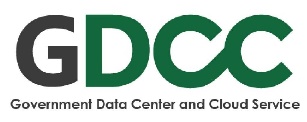 คำขอใช้บริการ GDCC Cloud Serviceข้อมูลผู้ขอใช้บริการชื่อกระทรวง (ภาษาไทยและภาษาอังกฤษ) : ………………………………………………………………………………................................................................................................................................ชื่อกรม (ภาษาไทยและภาษาอังกฤษ) : ……….………………………………………………………………………………................................................................................................................................ชื่อหน่วยงาน (ภาษาไทยและภาษาอังกฤษ) :……………………………………………………………………………………................................................................................................................................ชื่อผู้มีอำนาจลงนาม  ..................................................................................................................................................................................................................................................................ที่อยู่เลขที่................................หมู่ที่............................อาคาร..........................................................................ซอย.............................................. ถนน................................................................แขวง/ตำบล.......................................................เขต/อำเภอ...........................................................จังหวัด..................................................รหัสไปรษณีย์...........................................................ชื่อผู้ประสานงานชื่อ-สกุล (ภาษาไทย):………………………………………………………………………………..เลขที่บัตรประชาชน/หนังสือเดินทาง  ชื่อ-สกุล (ภาษาอังกฤษ):………………………………………………………………………………………………………………………………………..…………………………………………………………………..โทร.   ..........................................................  E-mail:  …………………………….....................……………………………..................…………………………………………………….............……ชื่อ-สกุล (ภาษาไทย):………………………………………………………………………………..เลขที่บัตรประชาชน/หนังสือเดินทาง  ชื่อ-สกุล (ภาษาอังกฤษ):………………………………………………………………………………………………………………………………………..…………………………………………………………………..โทร.   ..........................................................  E-mail:  ………………………………….......................................…….………………………………………………………………….............………….รายละเอียดการขอใช้บริการ GDCC Cloud Service                        วันที่ต้องการใช้งาน GDCC Cloud  :  วันที่ ...................../....................../.................                    หน่วยงานประสงค์ขอใช้งาน Self Service Portal                  หน่วยงานไม่ประสงค์ขอใช้งาน Self Service Portalหมายเหตุ หากพื้นที่ไม่เพียงพอหรือมีรายละเอียดเพิ่มเติมสามารถทำเป็นเอกสารแนบข้อกำหนดและเงื่อนไขการให้บริการผู้ให้บริการขอสงวนสิทธ์ในการดำเนินการตามคำขอใช้บริการเมื่อผู้ให้บริการได้รับเอกสารครบถ้วนสมบูรณ์แล้วเท่านั้นผู้ให้บริการขอสงวนสิทธ์ในการจัดสรรทรัพยากรคลาวด์ให้กับผู้ขอใช้บริการตามแผนการให้บริการ GDCC Cloud Service ของผู้ให้บริการเท่านั้นผู้ขอใช้บริการจะต้องดูแลมาตรฐานการเข้าถึงตัวข้อมูล (Authentication) ที่นำมาเก็บไว้ในระบบคลาวด์ของ GDCC และเจ้าของข้อมูล (Administers) จะต้องมีการทำกฏหรือระเบียบที่กำหนดสิทธิในการบริหารจัดการข้อมูลหรือสารสนเทศนั้นๆ (Data Governance)ผู้ขอใช้บริการยอมรับข้อกำหนดและเงื่อนไขการให้บริการ GDCC Cloud Service ตามเอกสารเพิ่มเติม และ/หรือ ที่มีประกาศบนเวปไซด์ของผู้ให้บริการผู้ให้บริการขอสงวนสิทธ์ในการปรับลดหรือขอคืนทรัพยากรคลาวด์ที่จัดสรรให้กับผู้ขอใช้บริการในกรณีที่ทรัพยากรคลาวด์ที่ขอใช้งานไม่ได้ถูกใช้งานเป็นระยะเวลาเกินกว่า 60 วันกรณีผู้ขอใช้บริการประสงค์จะเปลี่ยนแปลงข้อมูล เพิ่ม หรือยกเลิกผู้ประสานงาน จะต้องแจ้งความประสงค์พร้อมให้ข้อมูลของผู้ประสานงานที่มีการเปลี่ยนแปลง เพิ่มหรือยกเลิกให้ครบถ้วนสมบูรณ์ และแจ้งให้ผู้ให้บริการทราบอย่างเป็นลายลักษณ์อักษร	              ลงนามผู้ขอใช้บริการ	ข้าพเจ้ายอมรับและปฏิบัติตามเงื่อนไขที่ระบุไว้               	ลงชื่อ........................................................................	(................................................................................)	ตำแหน่ง..............................................................                   ตำแหน่ง ผู้บริหารเทคโนโลยีสารสนเทศระดับสูงของหน่วยงาน (CIO)	วันที่ ...................../....................../.................ลำดับชื่อโครงการ และ/หรือ ระบบงานระบบปฏิบัติการ(OS)vCPU(core)RAM(GB)Storage(GB)จำนวน VMต้องการใช้Public IPเป็นระบบใหม่
หรือต้องการ Migrationรวมทรัพยากรคลาวด์ที่ขอใช้งานทั้งสิ้นรวมทรัพยากรคลาวด์ที่ขอใช้งานทั้งสิ้นรวมทรัพยากรคลาวด์ที่ขอใช้งานทั้งสิ้นข้อตกลงและเงื่อนไขเพิ่มเติม เรื่องการใช้ข้อมูลส่วนบุคคล Additional Terms and Condition of the Using Personal Dataข้อตกลงและเงื่อนไขเพิ่มเติม เรื่องการใช้ข้อมูลส่วนบุคคล Additional Terms and Condition of the Using Personal Dataข้อตกลงและเงื่อนไขเพิ่มเติม เรื่องการใช้ข้อมูลส่วนบุคคล Additional Terms and Condition of the Using Personal Dataข้อมูลหน่วยงานกระทรวง (ภาษาไทย) ................................................................................................................................กรม (ภาษาไทย) ........................................................................................................................................หน่วยงาน (ภาษาไทย) ...............................................................................................................................ชื่อ-นามสกุล (ภาษาไทย) ...........................................................................................................................กระทรวง (ภาษาไทย) ................................................................................................................................กรม (ภาษาไทย) ........................................................................................................................................หน่วยงาน (ภาษาไทย) ...............................................................................................................................ชื่อ-นามสกุล (ภาษาไทย) ...........................................................................................................................      ผู้ให้บริการจะทำการคุ้มครองข้อมูลส่วนบุคคลของผู้ใช้บริการตามที่กฎหมายกำหนด และผู้ใช้บริการในฐานะเจ้าของข้อมูลส่วนบุคคลมีสิทธิตามที่พระราชบัญญัติคุ้มครองข้อมูลส่วนบุคคล พ.ศ. 2562 และประกาศ กสทช. กำหนด โดยผู้ใช้บริการตกลงยินยอมให้ผู้ให้บริการดำเนินการเกี่ยวกับข้อมูลส่วนบุคคลของผู้ใช้บริการตามที่ระบุไว้ในสัญญา ดังนี้       1. ผู้ให้บริการจะใช้ข้อมูลส่วนบุคคลของผู้ใช้บริการ เพื่อการให้บริการ ส่งเสริมและพัฒนาการให้บริการ เช่น การสมัครใช้บริการ การออกใบแจ้งค่าใช้บริการ การติดต่อประสานงานกับผู้ใช้บริการ เป็นต้น        2. ผู้ให้บริการอาจประมวลผลข้อมูลส่วนบุคคลของผู้ใช้บริการ เพื่อจัดเก็บข้อมูลผู้ใช้บริการ หรือศึกษาพฤติกรรมการใช้บริการของผู้ใช้บริการสำหรับเป็นข้อมูลการ จัดทำแผนการตลาด       3. ผู้ให้บริการอาจเปิดเผยข้อมูลส่วนบุคคลภายใต้หลักเกณฑ์ที่กฎหมายกำหนด       4. ผู้ใช้บริการมีสิทธิระงับการใช้หรือเปิดเผยข้อมูลส่วนบุคคล และมีสิทธิเพิกถอนความยินยอมให้ประมวลผลไม่ว่าเวลาใดก็ตาม      ผู้ให้บริการจะทำการคุ้มครองข้อมูลส่วนบุคคลของผู้ใช้บริการตามที่กฎหมายกำหนด และผู้ใช้บริการในฐานะเจ้าของข้อมูลส่วนบุคคลมีสิทธิตามที่พระราชบัญญัติคุ้มครองข้อมูลส่วนบุคคล พ.ศ. 2562 และประกาศ กสทช. กำหนด โดยผู้ใช้บริการตกลงยินยอมให้ผู้ให้บริการดำเนินการเกี่ยวกับข้อมูลส่วนบุคคลของผู้ใช้บริการตามที่ระบุไว้ในสัญญา ดังนี้       1. ผู้ให้บริการจะใช้ข้อมูลส่วนบุคคลของผู้ใช้บริการ เพื่อการให้บริการ ส่งเสริมและพัฒนาการให้บริการ เช่น การสมัครใช้บริการ การออกใบแจ้งค่าใช้บริการ การติดต่อประสานงานกับผู้ใช้บริการ เป็นต้น        2. ผู้ให้บริการอาจประมวลผลข้อมูลส่วนบุคคลของผู้ใช้บริการ เพื่อจัดเก็บข้อมูลผู้ใช้บริการ หรือศึกษาพฤติกรรมการใช้บริการของผู้ใช้บริการสำหรับเป็นข้อมูลการ จัดทำแผนการตลาด       3. ผู้ให้บริการอาจเปิดเผยข้อมูลส่วนบุคคลภายใต้หลักเกณฑ์ที่กฎหมายกำหนด       4. ผู้ใช้บริการมีสิทธิระงับการใช้หรือเปิดเผยข้อมูลส่วนบุคคล และมีสิทธิเพิกถอนความยินยอมให้ประมวลผลไม่ว่าเวลาใดก็ตาม      The service provider will protect the personal data of the user as required by law. The user as a personal data owner has the rights as prescribed by the Personal Data Protection Act 2562 and the announcement of the NBTC, whereby the user agrees to allow the service provider to process personal information of the user as specified in the contract as follows:     1. The service provider will use the personal data of the user for the service promotion and development services such as subscription, issuing invoices, and for contact.     2. The service provider may process the personal data in order to store the data or to study the user's behavior for marketing plans.     3. The service provider may disclose personal information under the rules required by law.     4. The user has the right to suspend the use or disclosure of personal data and has the right to withdraw consent to the processing at any time.      ข้าพเจ้าขอรับรองว่าข้าพเจ้าเป็นเจ้าของข้อมูลส่วนบุคคลดังกล่าว       ข้าพเจ้าขอรับรองว่าข้าพเจ้าเป็นบุคคลที่บรรลุนิติภาวะและมีความสามารถตามกฎหมาย ซึ่งไม่ได้เป็นบุคคลไร้ความสามารถหรือผู้เสมือนไร้ความสามารถแต่อย่างใด โดยข้าพเจ้าตกลงให้ความยินยอมแก่บริษัทในการเก็บรวบรวม ใช้ เปิดเผยหรือประมวลผลข้อมูลส่วนบุคคลของข้าพเจ้าตามรายละเอียดข้างต้นนี้ พร้อมได้ลงลายมือชื่อและชื่อสกุลพร้อมวันที่ด้านล่างนี้      ข้าพเจ้าขอรับรองว่าข้าพเจ้าเป็นเจ้าของข้อมูลส่วนบุคคลดังกล่าว       ข้าพเจ้าขอรับรองว่าข้าพเจ้าเป็นบุคคลที่บรรลุนิติภาวะและมีความสามารถตามกฎหมาย ซึ่งไม่ได้เป็นบุคคลไร้ความสามารถหรือผู้เสมือนไร้ความสามารถแต่อย่างใด โดยข้าพเจ้าตกลงให้ความยินยอมแก่บริษัทในการเก็บรวบรวม ใช้ เปิดเผยหรือประมวลผลข้อมูลส่วนบุคคลของข้าพเจ้าตามรายละเอียดข้างต้นนี้ พร้อมได้ลงลายมือชื่อและชื่อสกุลพร้อมวันที่ด้านล่างนี้      I hereby confirm that I am the owner of personal data.       I hereby confirm that I am of legal age who is not a person incompetent or a virtual incompetent. Thus, I have the legal capacity to freely and voluntarily give consent to this General Consent Statement with signature, name and date as below;User ลงชื่อ ............................................................................. เจ้าของข้อมูลส่วนบุคคล       (...........................................................................)ตำแหน่ง .......................................................................               วันที่ ............../.............../..............User ลงชื่อ ............................................................................. เจ้าของข้อมูลส่วนบุคคล       (...........................................................................)ตำแหน่ง .......................................................................               วันที่ ............../.............../..............User ลงชื่อ ............................................................................. เจ้าของข้อมูลส่วนบุคคล       (...........................................................................)ตำแหน่ง .......................................................................               วันที่ ............../.............../..............